MOÇÃO Nº Assunto: De Congratulações ao Cb PM Ubirajara do Nascimento Cordeiro em face de relevantes serviços prestados a Polícia Militar, conforme especifica.Senhor Presidente:CONSIDERANDO necessária esta manifestação de congratulação, para que fique registrado o nosso reconhecimento pelos bons serviços prestados por esse dedicado policial militar que por suas inúmeras qualidades, extremo profissionalismo, companheirismo e lealdade. No mês de agosto logrou êxito em deter dois indivíduos pelo crime de Receptação, destacando-se operacionalmente na Segunda Companhia do Quadragésimo Nono Batalhão de Polícia Militar do Interior, em Itatiba/SP.CONSIDERANDO que poucos são agraciados com esta distinção que é outorgada àqueles que enfrentam o crime ou uma situação de grande adversidade com inteligência e destemor e por isso merecem o reconhecimento da corporação e da população paulista.CONSIDERANDO que policiais como o Cb PM Ubirajara do Nascimento Cordeiro devem ser enaltecidos e reconhecidos pela sua postura como profissional e seu empenho em melhorar a sensação de segurança da população itatibense, além de servir de inspiração e exemplo aos seus colegas e solicitamos, que seja dado ciência deste reconhecimento desta Casa de Leis ao Comandante Geral da Polícia Militar, Secretaria de Segurança Pública para que a faça constar do prontuário do dedicado policial Cb PM Ubirajara do Nascimento Cordeiro.APRESENTO à apreciação do Soberano Plenário, na forma regimental, uma MOÇÃO DE CONGRATULAÇÃO pela concessão ao Policial Militar Cb PM  Ubirajara do Nascimento Cordeiro a Láurea de Mérito Pessoal em 2º Grau, em face de relevantes serviços prestados a 2ª Cia do 49º Batalhão de Polícia Militar do Interior, Itatiba/SP.SALA DAS SESSÕES, 28 de setembro de 2020.HIROSHI BANDOVereador – PSD 					MOÇÃO NºAssunto: De Congratulações ao Cb PM Ubirajara do Nascimento Cordeiro em face de relevantes serviços prestados a Polícia Militar, conforme especifica.________________________________                        ______________________________________________________________                        ______________________________________________________________                        ______________________________________________________________                        ______________________________________________________________                        ______________________________________________________________                        ______________________________________________________________                        ______________________________________________________________                        ______________________________________________________________                        ______________________________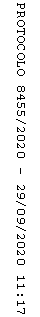 